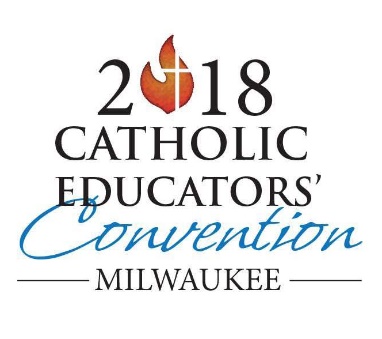 Archdiocese of Milwaukee2018 Catholic Educators’ ConventionWisconsin Center, MilwaukeeOctober 5, 2018Please sign in!SCHOOL:  SCHOOL:  NAME (Printed)NAME (Signature)NAME (Printed)NAME (Signature)